Муниципальное бюджетное дошкольное образовательное учреждение"Полазненский детский сад №7" корпус 2 Совместный познавательный проект взрослых и детей средней группы №8Мини- музей"Домашние животные"Воспитатели  средней группы №8Пономарева И.Г.- высшая категорияШилоносова Т.В.- II категория Полазна 2016 г.Паспорт проекта:Тип проекта: Информационно- познавательныйУчастники проекта: дети средней группы  4-5 лет, родители, педагогиВременной масштаб:  февраль- март 2016 года ; краткосрочный Актуальность. Мир животных необычайно разнообразен и привлекателен для детей. Еще в самом раннем детстве многие из ребят имеют такую необходимую возможность контактов с домашними животными – кошками, собаками, птицами и др. Учёными давно уже доказана особая привязанность детей и домашних животных. Малыши реально подходят к своим питомцам, используя их в основном как собеседников, хранителями   детских тайн. Дети копируют отношения взрослых к домашнему животному, поэтому очень важно принять его как равноправного , но младшего члена семьи, чтобы ребёнок учился быть ему другом. Равнодушие и жестокость к питомцу у ребёнка породит такое же отношение ко всему живому.Животные становятся такой же неотъемлемой частью детства, как и любимые игрушки. Разнообразные ситуации общения с домашними животными дают большой запас представлений об их особенностях, повадках, пробуждают интерес, любознательность, формируют навыки взаимодействия с ними.Анализ проблемы: дети, в основном знакомы (имеют в своих семьях) с такими представителями домашних животных как – кошка, собака, попугай. А какие еще есть домашние животные? Для решения данной проблемы возник проект «Домашние животные».Гипотеза проекта: Наш проект позволит детям и родителям поближе познакомиться с многообразием мира домашних животных, их особенностью и неповторимостью. Цель: Создание условий для расширения знаний  детей о мире домашних животных.Задачи:1. Уточнить представления детей  о домашних животных, их внешнем виде, какие голоса они издают, где живут, чем питаются, какую пользу приносят для человека.2.Обогащать знания детей о жизни домашних животных, их повадках, особенностях, способах ухода человеком за ними.3.Формировать  у детей умения самостоятельно анализировать и систематизировать  полученные знания.4.Развивать связную речь детей , кругозор, любознательность через  общение со взрослыми и сверстниками.5.Пополнить образовательное пространство группы  различными материалами по теме( иллюстративный, познавательный, методический и др.)6. Воспитывать  гуманное отношение к животнымРуководство мини- музея:воспитатели средней группы №8Структура управления мини- музеем:руководители музея планируют, координируют, контролируют работу музея; организуют  экскурсии по музею для родителей.Как использовать в работе с детьми:Поскольку в этом возрасте деятельность ребенка, как правило, нуждается в поддержке взрослого, дети приходят в мини-музей с воспитателем. Экспонаты мини-музея  служат иллюстративным материалом  на занятиях по ознакомлению с окружающим миром и развитию речи; на занятиях по изодеятельности, в конструировании; в театральной деятельности. А также дети очень любят отгадывать загадки, находя «ответы» в мини-музее; слушают стихи, потешки. Экспонаты мини-музея могут использоваться  с разрешения педагога в самостоятельной деятельности детей.Работа в мини- музее  планируется с учётом следующих принципов:* принцип учёта возрастных особенностей детей 4-5 лет* принцип опоры на детские интересы*принцип наглядности* принцип последовательности* принцип взаимодействия  педагога с детьми при руководящей роли взрослого* принцип сотрудничества и взаимоуваженияРаботу по проекту определили в три этапа:1 этап: подготовительныйЦель: выявление проблемы, определение цели и задач проекта, разработка мероприятий с родителями и детьми, сбор материалов, определение места  в группе  для музея, распределение материала по разделам.Проблема: Создать  мини-музей "Домашние животные"Гипотеза:   Создание мини- музея  будет способствовать расширению и углублению  знаний детей о жизни животных(виды животных, польза для человека, способы ухода), развитию познавательного интереса у детей.Ожидаемый результат:1.Создать в группе необходимые условия по ознакомлению детей с миром домашних животных через организацию мини- музея "Домашние животные"2. Познакомить детей  с правилами ухода за домашними животными и пользой, которую  они приносят для человека. 3.Пополнить  предметно- развивающую среду посредством экспонатов музея, иллюстративным материалом, игрушками животных, дидактическими  играми, альбомами, картотекой стихов, загадок о животных,  макетами "На бабушкином дворе", "Выставка собак"; познавательным материалом для родителей ("Интересные факты из жизни братьев наших меньших"); презентации о жизни животных.Оформление альбома" Что дают человеку домашние животные"Оформление альбома "Полезные продукты"4.Обогатить словарный запас  детей; расширить кругозор и память5. Развить любознательность детей, интерес к жизни домашних животных6. Общими усилиями, совместными мероприятиями    способствовать укреплению положительного микроклимата в группе.Содержание подготовительного этапа:1. Изучение знаний детей о мире домашних животных( начальный мониторинг) 2. Знакомство родителей и детей с идеей создания мини- музея "Домашние животные 3.Определение места для мини- музея(располагается в групповой комнате; размещение материала на настенных полочках, столе, на ковролине)4.Планирование разделов музея и подбор экспонатов по разделам музея.4. Совместная   деятельность с родителями  по сбору  экспонатов музея, наглядного и иллюстративного материала5. Подборка  художественной литературы, пополнение картотеки  стихов, пальчиковых игр,загадок о животных6. Подбор  литературы о жизни животных  для бесед с детьми; познавательного материала для родителей, создание  картотеки с использованием ИКТРазделы мини - музея "Домашние животные"Раздел:"Любимые  рассказы, сказки  и стихи о животных" здесь собрана художественная литература  о  животных и птицах; картотеки стихов, загадок; картинки альбомы"Коллекция пород собак", "Кошки -наши друзья"; "Наши любимые питомцы"; подборка сюжетных картинок для составления рассказов о животных и птицах.Раздел: "Наши четвероногие друзья" представлен материалами о собаках и кошках: альбомы"Разные породы собак"; "Кошки - наши друзья";Альбомы о домашних питомцах семей воспитанников;  "макет "Выставка собак"; коллекция кошек( мягкие игрушки); экспонаты различных пород собак и кошек( портреты, статуэтки, игрушки, коллекции, фотоматериал)Раздел "Домашние птицы" - здесь поместили иллюстрации домашних птиц, игрушки, предметные картинки о птицах и способах  ухода за ними( модели)Раздел" Кто живёт рядом с человеком"  представлен   игрушками, статуэтками разных домашних животных( лошади, барашки, овцы, свиньи, коровы, быки, ишаки, ослы и др.); макетом "На бабушкином дворе"; альбомы "Домашние животные и их детёныши", "Домашние птицы"Раздел"Что нам дают животные" представлен коллекцией орудий труда по уходу за животными; иллюстративным  и познавательным материалом, знакомящим  детей с пользой домашних животных(картинки, альбомы,)Коллекцией продукции жизнедеятельности животных , птиц( коробки с молоком, сметаной и др., яйца домашних птиц; шерсть овец и др.); альбом"Что нам дают домашние животные"Раздел" Театрализованная деятельность" размещены разные виды театра( кукольный, пальчиковый, театр  на дисках ) по сказкам "Петушок и бобовое зёрнышко", "Три поросёнка", "Смоляной бочок","Кот, петух и лиса","Курочка- ряба"Раздел "Уголок самостоятельной деятельности" представлен  дидактическими  играми: "Домашние животные и их детёныши ""Четвёртый лишний"; "Кто пасётся на лугу", "Кто как кричит?"материалами для детского творчества( раскраски домашних животных и птиц,) пластилин;, цветная бумага для изготовления игрушек -животных из конусов, цилиндров; схемы изготовления поделок; образцы рисования  животных: картинки для рассматривания2 этап :основной информационно-познавательный Цель: Реализация основных видов деятельности по решению данной проблемы.В ходе реализации проекта предусматривается  интеграция образовательных областей: познавательное развитие, речевое развитие, художественно- эстетическое развитие, социально-коммуникативное развитие, физическое развитие.Формы работы с детьми:Игровая деятельность: -сюжетно- ролевые игры"На бабушкином дворе";" У бабушки в деревне"; -дидактические игры: "Четвёртый лишний", "Животные и их детёныши" "Парные картинки"(домашние птицы); "Кто как кричит?", "Сложи картинку" , "Кто пасётся на лугу"; "Найди по тени";-Игры с макетом "Домашние животные" Познавательно- исследовательская деятельность:-просмотр познавательных презентаций о мире домашних животных;-наблюдения за животными( питание, повадки, поведение- кошки, собаки)-ситуация"Как молоко приходит на стол"- работа с макетом "На бабушкином дворе"Восприятие художественной литературы:-загадывание загадок, чтение стихов о животных и птицах-чтение сказок , рассказов" Курочка- ряба", " Бычок-смоляной бочок""Петушок и бобовое зёрнышко"; Ушинский "Спор животных",; Пришвин "Жулька"; В.Сутеев "Цыплёнок и утёнок"-чтение пословиц, поговорок о животных;  разучивание потешек- рассматривание сюжетных картинок, альбомов, иллюстраций из жизни животных; о том, как человек ухаживает за животными- выставка книг о домашних животныхКоммуникативная деятельность:- рассматривание  и обсуждение альбомов про своих питомцев-составление рассказов о своих любимых домашних животных, описательных рассказов с опорой на наглядность-беседы с детьми о жизни домашних животных; о их пользе для человека; способах ухода за животными( с использованием наглядности, моделей, фотоматериалов и др.)-беседы- обсуждения"Во что одеты животные"; "Кто нам друг?"-игровые образовательные ситуации"Покормим собачку, корову, лошадку"-словесные игры"Корова( лошадь, свинья) и её семья" и др.Конструирование:- строительство жилища для животных ( из конструктора разного вида)-оригами  "Кошка" и "Собака" "Мы строим дом  Тузику"Изобразительная деятельность:- рисование  домашних животных по трафарету; раскраски; -рисование  "Цыплёнок", "Пушистый котёнок"-лепка"Цыплёнок и утёнок";-аппликация "На бабушкином дворе"( из готовых форм)Музыкальная  деятельность:-песенки о животных"Цап-царап" "Умная собачка"-музыкальные игры ( "Угадай  животное по голосу" и др.)Двигательная деятельность:-физ. минутки"Корова", "Кошка", "Котик", Коза- рогатая"-пальчиковые игры"Козочка", "Села кошка на карниз","Весёлый кролик"-комплексы утренней гимнастики"Не ребята, а зверята"-подвижные игры" Гуси- гуси"; "Наседка и цыплята" "Лохматый пёс"Формы работы с родителями:1.Введение в тему- информационный бюллетень по теме проекта 2.Библиотека для родителей: книги о животных, статьи о воспитании  доброты к животным, консультативный материал; папка- передвижка "Домашние животные"3.Совместное оформление макета "На бабушкином дворе", "Выставка собак"4. Заполнение  музейной среды  экспонатами  домашних животных и птиц( мягкие игрушки, статуэтки, портреты, альбомы, фотоматериал, иллюстративный материал, художественная литература)5.Пополнение видео и аудиотеки песнями, мультфильмами о животных6.Пополнение библиотеки художественными произведениями про животных, птиц.7. Наблюдение в домашних условиях за своими питомцами;     беседы с родителями "Есть ли в доме домашние животные?"8. Совместное оформление альбомов "Мои домашние питомцы"; "Что дают человеку домашние животные и птицы"индивидуальных альбомов про кошек и собак.3 этап - итоговыйЦель: Сбор и обработка материала на соотношение поставленных задач и ожидаемого  результата.Итоговый этап предполагает проведение беседы с детьми "Наши друзья -домашние животные" и опроса детей по пройденной теме.Результат по проекту:1.В группе создан музей "Домашние животные ", работа которого способствовала развитию познавательного интереса у детей, расширению кругозора, развитию любознательности детей.Об этом свидетельствуют итоги  опроса  детей( начальный и конечный)2. Обогатились знания детей о пользе домашних животных и птиц для человека; способах ухода за ними. Дети приобрели  уверенность в своих способностях, повысили свою самостоятельность3. Улучшилась связная речь, звуковая культура речи, пополнился словарный запас  детей. Наблюдаются  положительные  изменения со стороны зрительного внимания детей, памяти, мышления. 4.Дети научились отражать свои впечатления в рисунках, поделках, играх.5.Обогатилось образовательное пространство группы экспонатами музея, в том числе , выполненных руками родителей, которые в дальнейшем могут использоваться в разных видах деятельности(продуктивной, игровой, музыкальной и др.)6.Дети и родители приняли активное участие в работе  мини- музея, в результате  чего,  улучшились детско- родительские  отношения в группе, способствующие  сплочению нашего коллектива.Итоги опроса детей средней группы №8по проекту "Домашние животные":Литература:Гризик Т.И. Пособие «Интересен мир вокруг нас» для детей 4-5 лет.Степанов В.А. Животный мир России. Серия «Учебник для маленьких». – М., 2002.Синицына Е.Н. Умные загадки. – М., 1997.Бондаренко А.К. Дидактические игры в детском саду. – М., 1991.Попова Т.И. Мир вокруг нас. Материалы комплексной программы культурно-экологического образования и нравственного воспитания детей дошкольного и младшего школьного возраста. – М., 1998.Гризик Т.И., Тимощук Л.Е. Развитие речи детей 4-5 лет. – М., 2007.Интернет- ресурсы( наглядный материал для оформления альбомов;  фотоматериал;  интересные факты из жизни домашних животных)ПРИЛОЖЕНИЕ  К  ПРОЕКТУ:Пальчиковые игры"КОНЬ"                                                                      "Курочка"Пальцы вниз я опущу,                                               Курочка пьёт водичку,А второй- приподниму.                                             Пальцы вытянем вперёд,Конь готов скакать вперёд,                                       Это курочка идёт,Моего сигнала ждёт.                                                 Клювик вверх, клювик вниз,                                                                                     Воду пей- не торопись!"Кошка"                                                              Руку в кулачок сожму,Кошечку я покажу.Указательный с мизинцем,Вытяну, слегка согну."Домашние животные и их детёныши"Я в деревне отдыхаю( руки на столе, ладонями вниз. Разводить и соединять пальцы правой руки)Всех зверей домашних знаю:( разводить и соединять пальцы левой руки,)Кролик, лошадь и коза(называя животное, поднимать и  удерживать на весу каждый палец правой руки, а затем левой, начиная с большого)Кот, корова и свинья( поднимать и удерживать  на весу оставшиеся пальцы правой руки, а затем левой, начиная с большого)А ещё баран с овцой( поднимать и удерживать на весу каждый палец левой руки)Да верный пёс-( поднимать и удерживать на весу каждый палец левой руки)Помощник мой.( большой палец правой руки поднять вверх, указательный согнуть, остальные вытянуть вперёд и прижать друг  к другу- собачка)Наш мини- музей «Домашние животные»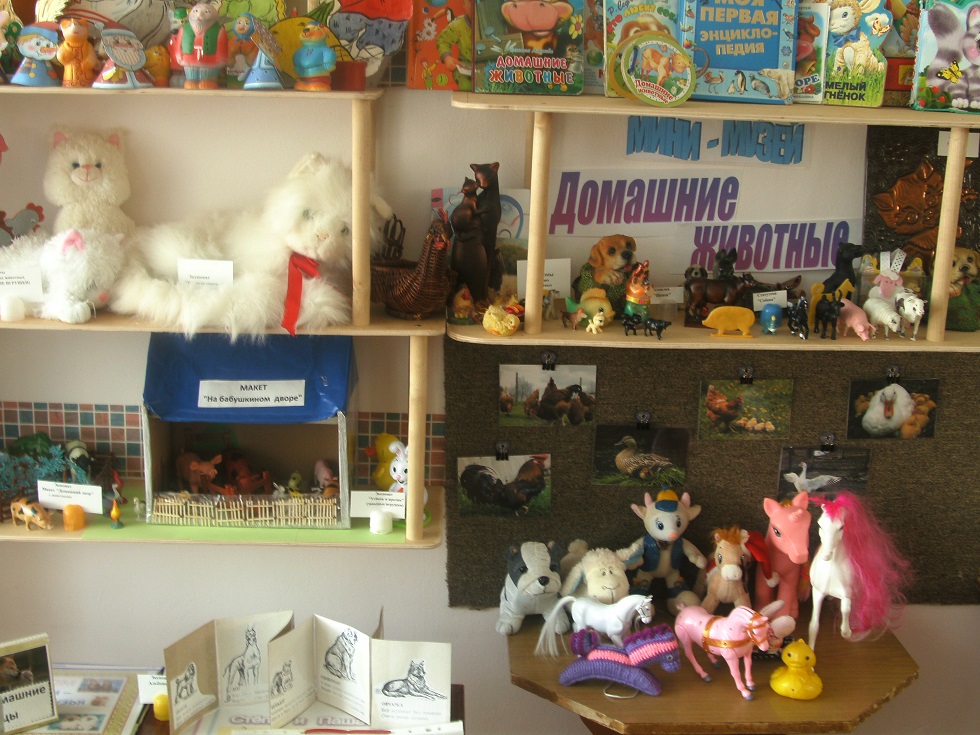 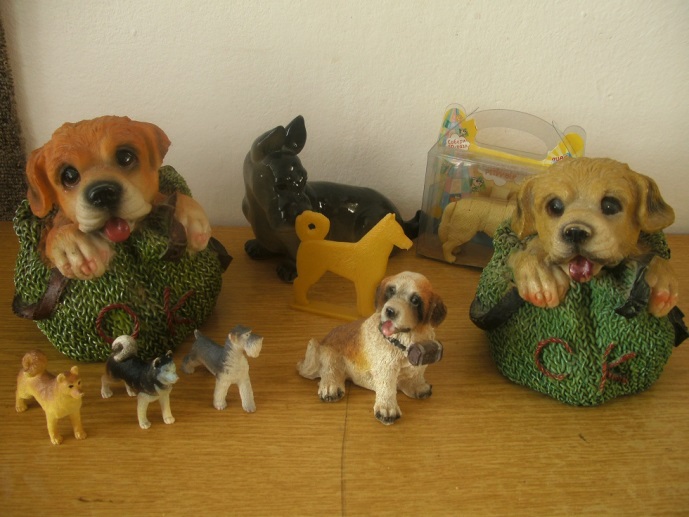 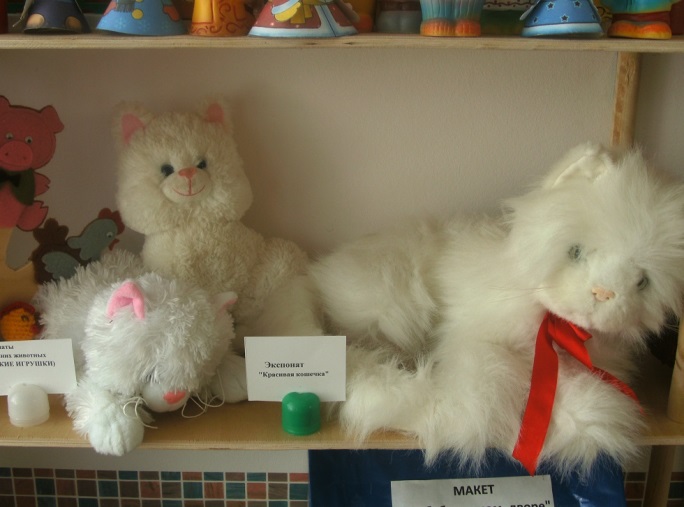 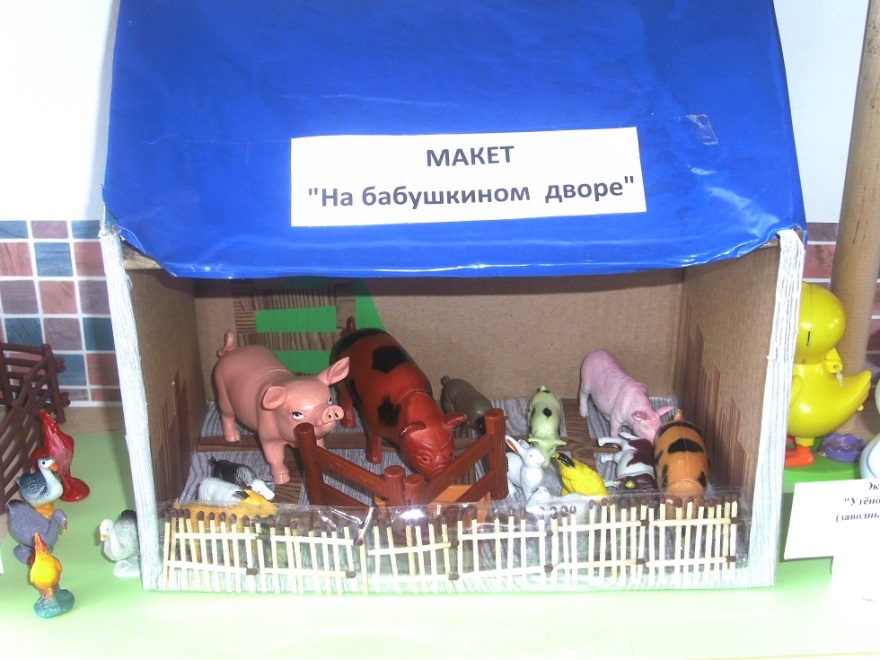 